П О С Т А Н О В Л Е Н И Еот __________________г. МайкопО внесении изменений в Административный регламент по предоставлению Управлением по опеке и попечительству Администрации муниципального образования «Город Майкоп» муниципальной услуги «Прием документов органом опеки и попечительства от лиц, выразивших желание стать опекунами (попечителями) совершеннолетних недееспособных (не полностью дееспособных) граждан»В целях приведения в соответствие с действующим законодательством Российской Федерации, п о с т а н о в л я ю:1. Внести в Административный регламент по предоставлению Управлением по опеке и попечительству Администрации муниципального образования «Город Майкоп» муниципальной услуги «Прием документов органом опеки и попечительства от лиц, выразивших желание стать опекунами (попечителями) совершеннолетних недееспособных (не полностью дееспособных) граждан», утвержденный постановлением Администрации муниципального образования «Город Майкоп» от 20.09.2016 № 804 (в редакции постановлений Администрации муниципального образования «Город Майкоп» от 18.07.2018 № 925, от 04.12.2018 № 1511, от 29.06.2020 № 563), следующие изменения:1.1. В подпункте 2.6. пункта 2 слова «не может превышать 15 рабочих дней» заменить словами «не может превышать 10 рабочих дней».1.2. В подпункте 2.9. пункта 2 исключить подпункт в).1.3. В первом абзаце подпункта 3.11.1. пункта 3 слова «в течение 7 дней» заменить словами «в течение 6 рабочих дней».1.4. В пятом абзаце подпункта 3.11.1. пункта 3 слова «в течение 3 дней» заменить словами «в течение 2 рабочих дней».1.5. В шестом абзаце подпункта 3.11.1. пункта 3 слова «в течение 3 дней» заменить словами «в течение 2 рабочих дней».1.6. В первом абзаце подпункта 3.14. пункта 3 слова «в течение 15 дней» заменить словами «в течение 10 рабочих дней».1.7. В третьем абзаце подпункта 3.14. пункта 3 слова «в течение 3 дней» заменить словами «в течение 2 рабочих дней».1.8. В пятом абзаце подпункта 3.14. пункта 3 слова «в течение 3 дней» заменить словами «в течение 2 рабочих дней».2. Опубликовать настоящее постановление в газете «Майкопские новости» и разместить на официальном сайте Администрации муниципального образования «Город Майкоп».3. Постановление «О внесении изменений в Административный регламент по предоставлению Управлением по опеке и попечительству Администрации муниципального образования «Город Майкоп» муниципальной услуги «Прием документов органом опеки и попечительства от лиц, выразивших желание стать опекунами (попечителями) совершеннолетних недееспособных (не полностью дееспособных) граждан» вступает в силу со дня его официального опубликования.Глава муниципального образования«Город Майкоп»                                                                             Г.А. МитрофановАдминистрация муниципального образования «Город Майкоп»Республики Адыгея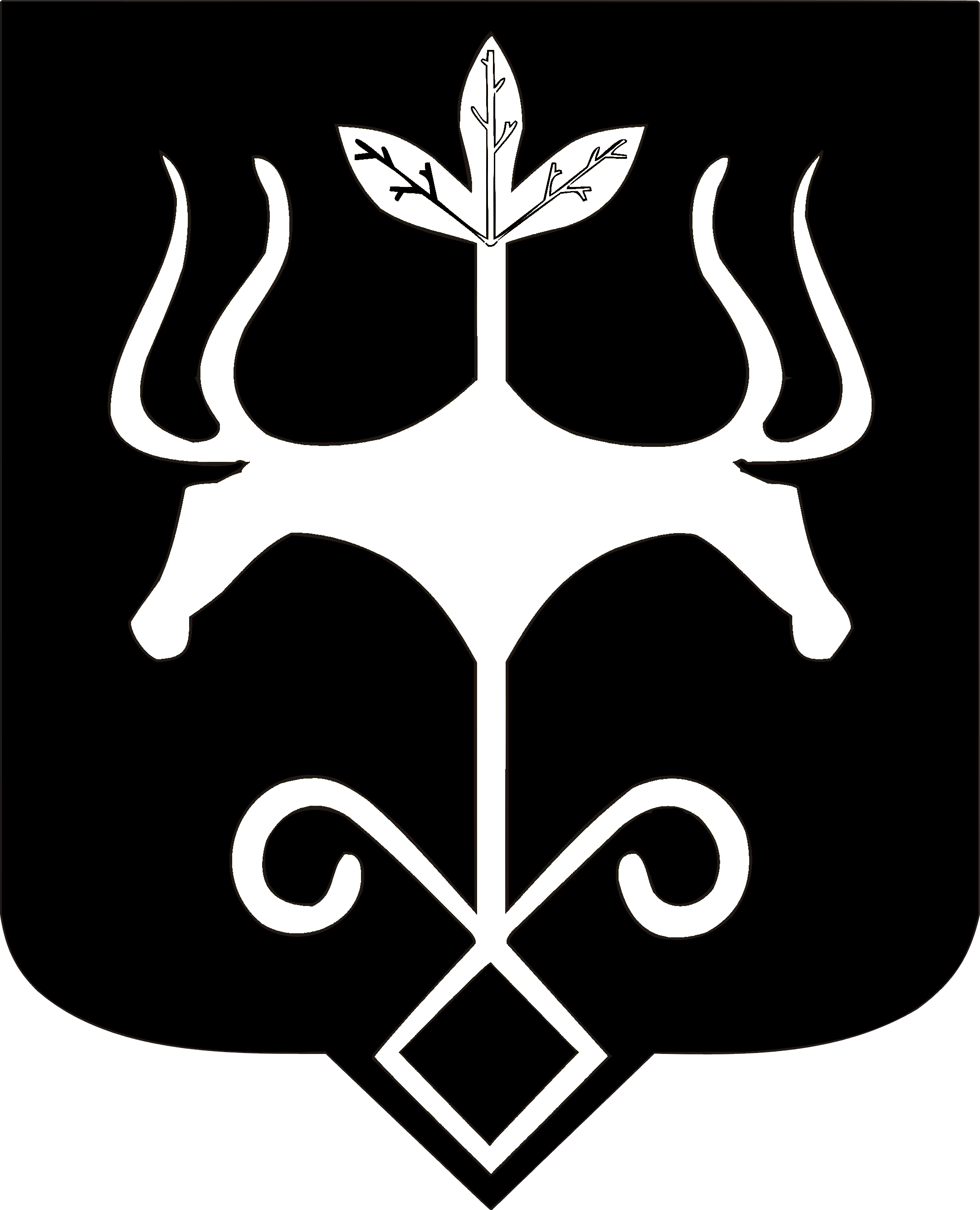 Адыгэ Республикэммуниципальнэ образованиеу «Къалэу Мыекъуапэ» и Администрацие